Publicado en  el 18/01/2017 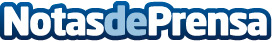 Páginas webs que permiten la descarga de vídeos al instante desde cualquier navegador Exiten muchos portales de música y vídeo como: YouTube, Vimeo, DailyMotion, Facebook que pueden ser descargados a través de distintas plataformas de manera fácilDatos de contacto:Nota de prensa publicada en: https://www.notasdeprensa.es/paginas-webs-que-permiten-la-descarga-de_1 Categorias: E-Commerce Innovación Tecnológica http://www.notasdeprensa.es